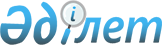 О бюджете сел Ачисай, Карнак, Хантаги на 2018-2020 годы
					
			С истёкшим сроком
			
			
		
					Решение Кентауского городского маслихата Южно-Казахстанской области от 26 декабря 2017 года № 125. Зарегистрировано Департаментом юстиции Южно-Казахстанской области 5 января 2018 года № 4368. Прекращено действие в связи с истечением срока
      В соответствии с пунктом 2 статьи 75 Бюджетного кодекса Республики Казахстан от 4 декабря 2008 года, подпунктом 1) пункта 1 статьи 6 Закона Республики Казахстан от 23 января 2001 года "О местном государственном управлении и самоуправлении в Республике Казахстан" и решением Кентауского городского маслиха от 22 декабря 2017 года № 116 "О городскогом бюджете на 2018-2020 годы", Кентауский городской маслихат РЕШИЛ:
      1. Утвердить бюджет села Ачисай на 2018-2020 годы согласно приложениям 1, 2 и 3 соответственно, в том числе на 2018 год в следующих объемах:
      1) доходы – 50 264 тысяч тенге:
      налоговым поступлениям – 1 905 тысяч тенге;
      неналоговым поступлениям – 1 665 тысяч тенге;
      поступлениям от продажи основного капитала – 0;
      поступлениям трансфертов – 46 694 тысяч тенге;
      2) затраты – 50 264 тысяч тенге;
      3) чистое бюджетное кредитование – 0:
      бюджетные кредиты – 0;
      погашение бюджетных кредитов – 0;
      4) сальдо по операциям с финансовыми активами – 0:
      приобретение финансовых активов – 0;
      поступление от продажи финансовых активов государства – 0;
      5) дефицит бюджета – 0;
      6) финансирование дефицита бюджета – 0:
      поступление займов – 0;
      погашение займов – 0;
      используемые остатки бюджетных средств – 0.
      Сноска. Пункт 1 – в редакции решения Кентауского городского маслихата Туркестанской области от 28.11.2018 № 221 (вводится в действие с 01.01.2018).


      2. Предусмотреть на 2018 год размер субвенций, передаваемых из городского бюджета в бюджет села Ачисай в сумме 46 694 тысяч тенге.
      3. Утвердить бюджет села Карнак на 2018-2020 годы согласно приложениям 4, 5 и 6 соответственно, в том числе на 2018 год в следующих объемах:
      1) доходы – 275 551 тысяч тенге:
      налоговым поступлениям – 20 229 тысяч тенге;
      неналоговым поступлениям – 546 тысяч тенге;
      поступлениям от продажи основного капитала – 0;
      поступлениям трансфертов – 254 776 тысяч тенге;
      2) затраты – 275 551 тысяч тенге;
      3) чистое бюджетное кредитование – 0:
      бюджетные кредиты – 0;
      погашение бюджетных кредитов – 0;
      4) сальдо по операциям с финансовыми активами – 0:
      приобретение финансовых активов – 0;
      поступление от продажи финансовых активов государства – 0;
      5) дефицит бюджета – 0;
      6) финансирование дефицита бюджета – 0:
      поступление займов – 0;
      погашение займов – 0;
      используемые остатки бюджетных средств – 0.
      Сноска. Пункт 3 – в редакции решения Кентауского городского маслихата Туркестанской области от 28.11.2018 № 221 (вводится в действие с 01.01.2018).


      4. Предусмотреть на 2018 год размер субвенций, передаваемых из городского бюджета в бюджет села Карнак в сумме 238 909 тысяч тенге.
      5. Утвердить бюджет села Хантаги на 2018-2020 годы согласно приложении 7, 8 и 9 соответственно, в том числе на 2018 год в следующих объемах:
      1) доходы – 159 133 тысяч тенге:
      налоговым поступлениям – 5 612 тысяч тенге;
      неналоговым поступлениям – 322 тысяч тенге;
      поступлениям от продажи основного капитала – 0;
      поступлениям трансфертов – 153 199 тысяч тенге;
      2) затраты – 159 133 тысяч тенге;
      3) чистое бюджетное кредитование – 0:
      бюджетные кредиты – 0;
      погашение бюджетных кредитов – 0;
      4) сальдо по операциям с финансовыми активами – 0:
      приобретение финансовых активов – 0;
      поступление от продажи финансовых активов государства – 0;
      5) дефицит бюджета – 0;
      6) финансирование дефицита бюджета – 0:
      поступление займов – 0;
      погашение займов – 0;
      используемые остатки бюджетных средств – 0.
      Сноска. Пункт 5 – в редакции решения Кентауского городского маслихата Туркестанской области от 28.11.2018 № 221 (вводится в действие с 01.01.2018).


      6. Предусмотреть на 2018 год размер субвенций, передаваемых из городского бюджета в бюджет села Хантаги в сумме 149 951 тысяч тенге.
      7. В соответствии с пунктом 9 статьи 139 Трудового Кодекса Республики Казахстан от 23 ноября 2015 года установить на 2018 год в селах Кантаги, Карнак повышенные на двадцать пять процентов должностные оклады и тарифные ставки, в селе Ачисай в размере тридцать процентов, из-за отдаленности села Ачисай от города Кентау, низкого уровня социально-экономического развития села, плохого материального положения населения села, отсутствия промышленного производства, слабого развития инфраструктуры села, специалистам в области социального обеспечения, образования, культуры, спорта и ветеринарии являющимся гражданскими служащими и работающим в сельской местности в организациях, финансируемых из городского бюджета, по сравнению с окладами и ставками гражданских служащих, занимающихся этими видами деятельности в городских условиях. 
      8. Настоящее решение вводится в действие с 1 января 2018 года. Бюджет cела Ачисай на 2018 год
      Сноска. Приложение 1 – в редакции решения Кентауского городского маслихата Туркестанской области от 28.11.2018 № 221 (вводится в действие с 01.01.2018). Бюджет cела Ачисай на 2019 год Бюджет cела Ачисай на 2020 год Бюджет села Карнак на 2018 год
      Сноска. Приложение 4 – в редакции решения Кентауского городского маслихата Туркестанской области от 28.11.2018 № 221 (вводится в действие с 01.01.2018). Бюджет села Карнак на 2019 год Бюджет села Карнак на 2020 год Бюджет села Хантаги на 2018 год
      Сноска. Приложение 7 – в редакции решения Кентауского городского маслихата Туркестанской области от 28.11.2018 № 221 (вводится в действие с 01.01.2018). Бюджет села Хантаги на 2019 год Бюджет села Хантаги на 2020 год
					© 2012. РГП на ПХВ «Институт законодательства и правовой информации Республики Казахстан» Министерства юстиции Республики Казахстан
				
      Секретарь

      городского маслихата

Т. Балабиев
Приложение 1
к решению Кентауского
городского маслихата
от 26 декабря 2017 года № 125
Категория
Класс
Подкласс
Подкласс
Наименование
Сумма, тысяч тенге
1
1
1
1
2
3
1. Доходы
50 264
1
Налоговые поступления
1 905
01
Подоходный налог
125
2
Индивидуальный подоходный налог
125
04
Hалоги на собственность
1 780
1
Hалоги на имущество
80
3
Земельный налог
200
4
Hалог на транспортные средства
1 500
2
Неналоговые поступления
1 665
04
Штрафы, пени, санкции, взыскания, налагаемые государственными учреждениями, финансируемыми из государственного бюджета, а также содержащимися и финансируемыми из бюджета (сметы расходов) Национального Банка Республики Казахстан
96
1
Штрафы, пени, санкции, взыскания, налагаемые государственными учреждениями, финансируемыми из государственного бюджета, а также содержащимися и финансируемыми из бюджета (сметы расходов) Национального Банка Республики Казахстан, за исключением поступлений от организаций нефтяного сектора
96
06
Прочие неналоговые поступления
1 569
1
Прочие неналоговые поступления
1 569
3
Поступления от продажи основного капитала
0
4
Поступления трансфертов 
46 694
02
Трансферты из вышестоящих органов государственного управления
46 694
3
Трансферты из районного (города областного значения) бюджета
46 694
Функциональная группа
Функциональная группа
Функциональная группа
Функциональная группа
Функциональная группа
Сумма, тысяч тенге
Функциональная подпрограмма
Функциональная подпрограмма
Функциональная подпрограмма
Функциональная подпрограмма
Сумма, тысяч тенге
Администратор бюджетных программ
Администратор бюджетных программ
Администратор бюджетных программ
Сумма, тысяч тенге
Программа
Программа
Сумма, тысяч тенге
1
1
1
1
2
3
2. ЗАТРАТЫ
50 264
01
Государственные услуги общего характера
29 627
1
Представительные, исполнительные и другие органы, выполняющие общие функции государственного управления
29 627
124
Аппарат акима города районного значения, села, поселка, сельского округа
29 627
001
Услуги по обеспечению деятельности акима города районного значения, села, поселка, сельского округа
28 350
022
Капитальные расходы государственного органа
1 277
05
Здравоохранение
28
9
Прочие услуги в области здравоохранения
28
124
Аппарат акима города районного значения, села, поселка, сельского округа
28
002
Организация в экстренных случаях доставки тяжелобольных людей до ближайшей организации здравоохранения, оказывающей врачебную помощь
28
06
Социальная помощь и социальное обеспечение
2 336
2
Социальная помощь
2 336
124
Аппарат акима города районного значения, села, поселка, сельского округа
2 336
003
Оказание социальной помощи нуждающимся гражданам на дому
2 336
07
Жилищно-коммунальное хозяйство
6 893
3
Благоустройство населенных пунктов
6 893
124
Аппарат акима города районного значения, села, поселка, сельского округа
6 893
008
Освещение улиц населенных пунктов
1 032
009
Обеспечение санитарии населенных пунктов
300
010
Содержание мест захоронений и погребение безродных
0
011
Благоустройство и озеленение населенных пунктов
5 561
12
Транспорт и коммуникации
7 991
1
Автомобильный транспорт
7 991
124
Аппарат акима города районного значения, села, поселка, сельского округа
7 991
013
Обеспечение функционирования автомобильных дорог в городах районного значения, поселках, селах, сельских округах
744
045
Капитальный и средний ремонт автомобильных дорог в городах районного значения, селах, поселках, сельских округах
7 247
13
Прочие
2 187
9
Прочие
2 187
124
Аппарат акима города районного значения, села, поселка, сельского округа
2 187
040
Реализация мероприятий для решения вопросов обустройства населенных пунктов в реализацию мер по содействию экономическому развитию регионов в рамках Программы развития регионов до 2020 года
2 187
15
Трансферты
1 202
1
Трансферты
1 202
124
Аппарат акима города районного значения, села, поселка, сельского округа
1 202
043
Бюджетные изъятия
0
051
Целевые текущие трансферты из нижестоящего бюджета на компенсацию потерь вышестоящего бюджета в связи с изменением законодательства
1 202
3. Чистое бюджетное кредитование
0
Бюджетные кредиты
0
Категория
Категория
Категория
Категория
Категория
Сумма, тысяч тенге
Класс
Класс
Класс
Класс
Сумма, тысяч тенге
Подкласс
Подкласс
Подкласс
Сумма, тысяч тенге
Специфика
Специфика
Сумма, тысяч тенге
Погашение бюджетных кредитов
0
5
Погашение бюджетных кредитов
0
01
Погашение бюджетных кредитов
0
1
Погашение бюджетных кредитов, выданных из государственного бюджета
0
4. Сальдо по операциям с финансовыми активами
0
Категория
Категория
Категория
Категория
Категория
Сумма, тысяч тенге
Класс
Класс
Класс
Класс
Сумма, тысяч тенге
Подкласс
Подкласс
Подкласс
Сумма, тысяч тенге
Специфика
Специфика
Сумма, тысяч тенге
Приобретение финансовых активов
0
Поступление от продажи финансовых активов государства
0
5. Дефицит бюджета
0
6. Финансирование дефицита бюджета
0
Поступление займов
0
7
Поступление займов
0
Функциональная группа
Функциональная группа
Функциональная группа
Функциональная группа
Функциональная группа
Сумма, тысяч тенге
Функциональная подпрограмма
Функциональная подпрограмма
Функциональная подпрограмма
Функциональная подпрограмма
Сумма, тысяч тенге
Администратор бюджетных программ
Администратор бюджетных программ
Администратор бюджетных программ
Сумма, тысяч тенге
Программа
Программа
Сумма, тысяч тенге
Погашение займов
0
16
Погашение займов
0
1
Погашение займов
0
Категория
Категория
Категория
Категория
Категория
Сумма, тысяч тенге
Класс
Класс
Класс
Класс
Сумма, тысяч тенге
Подкласс
Подкласс
Подкласс
Сумма, тысяч тенге
Специфика
Специфика
Сумма, тысяч тенге
Используемые остатки бюджетных средств
0
8
Используемые остатки бюджетных средств
0
01
Остатки бюджетных средств
0
1
Свободные остатки бюджетных средств
0
Свободные остатки бюджетных средств
0Приложение 2
к решению Кентауского
городского маслихата
от 26 декабря 2017 года № 125
Категория
Категория
Категория
Категория
Наименование
Сумма, тысяч тенге
Класс
Класс
Класс
Класс
Сумма, тысяч тенге
Подкласс
Подкласс
Подкласс
Сумма, тысяч тенге
1
1
1
1
2
3
1. Доходы
50 403 
1
Налоговые поступления
1 781 
01
Подоходный налог
134 
2
Индивидуальный подоходный налог
134 
04
Hалоги на собственность
1 647 
1
Hалоги на имущество
54 
3
Земельный налог
153 
4
Hалог на транспортные средства
1 440 
2
Неналоговые поступления
102 
01
Доходы от государственной собственности 
102 
5
Доходы от аренды имущества, находящегося в государственной собственности 
102 
4
Поступления трансфертов 
48 520 
02
Трансферты из вышестоящих органов государственного управления
48 520 
3
Трансферты из районного (города областного значения) бюджета
48 520 
03
Субвенциялар
48 520 
Функциональная группа
Функциональная группа
Функциональная группа
Функциональная группа
Функциональная группа
Сумма, тысяч тенге
Функциональная подпрограмма
Функциональная подпрограмма
Функциональная подпрограмма
Функциональная подпрограмма
Сумма, тысяч тенге
Администратор бюджетных программ
Администратор бюджетных программ
Администратор бюджетных программ
Сумма, тысяч тенге
Программа
Программа
Сумма, тысяч тенге
1
1
1
1
2
3
2. ЗАТРАТЫ
50 403 
01
Государственные услуги общего характера
27 094 
1
Представительные, исполнительные и другие органы, выполняющие общие функции государственного управления
27 094 
124
Аппарат акима города районного значения, села, поселка, сельского округа
27 094 
001
Услуги по обеспечению деятельности акима города районного значения, села, поселка, сельского округа
27 094 
022
Капитальные расходы государственного органа
0 
05
Здравоохранение
28 
9
Прочие услуги в области здравоохранения
28 
124
Аппарат акима города районного значения, села, поселка, сельского округа
28 
002
Организация в экстренных случаях доставки тяжелобольных людей до ближайшей организации здравоохранения, оказывающей врачебную помощь
28 
06
Социальная помощь и социальное обеспечение
2 494 
2
Социальная помощь
2 494 
124
Аппарат акима города районного значения, села, поселка, сельского округа
2 494 
003
Оказание социальной помощи нуждающимся гражданам на дому
2 494 
07
Жилищно-коммунальное хозяйство
5 798 
3
Благоустройство населенных пунктов
5 798 
124
Аппарат акима города районного значения, села, поселка, сельского округа
5 798 
008
Освещение улиц населенных пунктов
1 104 
009
Обеспечение санитарии населенных пунктов
321 
010
Содержание мест захоронений и погребение безродных
0 
011
Благоустройство и озеленение населенных пунктов
4 373 
12
Транспорт и коммуникации
12 802 
1
Автомобильный транспорт
12 802 
124
Аппарат акима города районного значения, села, поселка, сельского округа
12 802 
013
Обеспечение функционирования автомобильных дорог в городах районного значения, поселках, селах, сельских округах
3 636 
045
Капитальный и средний ремонт автомобильных дорог в городах районного значения, селах, поселках, сельских округах
9 166 
13
Прочие
2 187 
9
Прочие
2 187 
124
Аппарат акима города районного значения, села, поселка, сельского округа
2 187 
040
Реализация мероприятий для решения вопросов обустройства населенных пунктов в реализацию мер по содействию экономическому развитию регионов в рамках Программы развития регионов до 2020 года
2 187 
15
Трансферты
0 
1
Трансферты
0 
124
Аппарат акима города районного значения, села, поселка, сельского округа
0 
043
Бюджетные изъятия
0 
3. Чистое бюджетное кредитование
0 
Бюджетные кредиты
0 
Категория
Категория
Категория
Категория
Категория
Сумма, тысяч тенге
Класс
Класс
Класс
Класс
Сумма, тысяч тенге
Подкласс
Подкласс
Подкласс
Сумма, тысяч тенге
Специфика
Специфика
Сумма, тысяч тенге
Погашение бюджетных кредитов
0 
5
Погашение бюджетных кредитов
0 
01
Погашение бюджетных кредитов
0 
1
Погашение бюджетных кредитов, выданных из государственного бюджета
0 
4. Сальдо по операциям с финансовыми активами
0 
Категория
Категория
Категория
Категория
Категория
Сумма, тысяч тенге
Класс
Класс
Класс
Класс
Сумма, тысяч тенге
Подкласс
Подкласс
Подкласс
Сумма, тысяч тенге
Специфика
Специфика
Приобретение финансовых активов
0 
Поступление от продажи финансовых активов государства
0 
5. Дефицит бюджета
0 
6. Финансирование дефицита бюджета
0 
Поступление займов
0 
7
Поступление займов
0 
Функциональная группа
Функциональная группа
Функциональная группа
Функциональная группа
Функциональная группа
Сумма, тысяч тенге
Функциональная подпрограмма
Функциональная подпрограмма
Функциональная подпрограмма
Функциональная подпрограмма
Сумма, тысяч тенге
Администратор бюджетных программ
Администратор бюджетных программ
Администратор бюджетных программ
Сумма, тысяч тенге
Программа
Программа
Сумма, тысяч тенге
Погашение займов
0 
16
Погашение займов
0 
1
Погашение займов
0 
Категория
Категория
Категория
Категория
Категория
Сумма, тысяч тенге
Класс
Класс
Класс
Класс
Сумма, тысяч тенге
Подкласс
Подкласс
Подкласс
Сумма, тысяч тенге
Специфика
Специфика
Сумма, тысяч тенге
Используемые остатки бюджетных средств
0 
8
Используемые остатки бюджетных средств
0 
01
Остатки бюджетных средств
0 
1
Свободные остатки бюджетных средств
0 
01
Свободные остатки бюджетных средств
0 Приложение 3
к решению Кентауского
городского маслихата
от 26 декабря 2017 года № 125
Категория
Категория
Категория
Категория
Наименование
Сумма, тысяч тенге
Класс
Класс
Класс
Класс
Сумма, тысяч тенге
Подкласс
Подкласс
Подкласс
Сумма, тысяч тенге
1
1
1
1
2
3
1. Доходы
52 617 
1
Налоговые поступления
1 906 
01
Подоходный налог
143 
2
Индивидуальный подоходный налог
143 
04
Hалоги на собственность
1 763 
1
Hалоги на имущество
58 
3
Земельный налог
164 
4
Hалог на транспортные средства
1 541 
2
Неналоговые поступления
109 
01
Доходы от государственной собственности 
109 
5
Доходы от аренды имущества, находящегося в государственной собственности 
109 
4
Поступления трансфертов 
50 602 
02
Трансферты из вышестоящих органов государственного управления
50 602 
3
Трансферты из районного (города областного значения) бюджета
50 602 
Функциональная группа
Функциональная группа
Функциональная группа
Функциональная группа
Функциональная группа
Сумма, тысяч тенге
Функциональная подпрограмма
Функциональная подпрограмма
Функциональная подпрограмма
Функциональная подпрограмма
Сумма, тысяч тенге
Администратор бюджетных программ
Администратор бюджетных программ
Администратор бюджетных программ
Сумма, тысяч тенге
Программа
Программа
Сумма, тысяч тенге
1
1
1
1
2
3
2. ЗАТРАТЫ
52 617 
01
Государственные услуги общего характера
27 793 
1
Представительные, исполнительные и другие органы, выполняющие общие функции государственного управления
27 793 
124
Аппарат акима города районного значения, села, поселка, сельского округа
27 793 
001
Услуги по обеспечению деятельности акима города районного значения, села, поселка, сельского округа
27 793 
022
Капитальные расходы государственного органа
0 
05
Здравоохранение
30 
9
Прочие услуги в области здравоохранения
30 
124
Аппарат акима города районного значения, села, поселка, сельского округа
30 
002
Организация в экстренных случаях доставки тяжелобольных людей до ближайшей организации здравоохранения, оказывающей врачебную помощь
30 
06
Социальная помощь и социальное обеспечение
2 514 
2
Социальная помощь
2 514 
124
Аппарат акима города районного значения, села, поселка, сельского округа
2 514 
003
Оказание социальной помощи нуждающимся гражданам на дому
2 514 
07
Жилищно-коммунальное хозяйство
6 204 
3
Благоустройство населенных пунктов
6 204 
124
Аппарат акима города районного значения, села, поселка, сельского округа
6 204 
008
Освещение улиц населенных пунктов
1 182 
009
Обеспечение санитарии населенных пунктов
343 
010
Содержание мест захоронений и погребение безродных
0 
011
Благоустройство и озеленение населенных пунктов
4 679 
12
Транспорт и коммуникации
13 889 
1
Автомобильный транспорт
13 889 
124
Аппарат акима города районного значения, села, поселка, сельского округа
13 889 
013
Обеспечение функционирования автомобильных дорог в городах районного значения, поселках, селах, сельских округах
3 890 
045
Капитальный и средний ремонт автомобильных дорог в городах районного значения, селах, поселках, сельских округах
9 999 
13
Прочие
2 187 
9
Прочие
2 187 
124
Аппарат акима города районного значения, села, поселка, сельского округа
2 187 
040
Реализация мероприятий для решения вопросов обустройства населенных пунктов в реализацию мер по содействию экономическому развитию регионов в рамках Программы развития регионов до 2020 года
2 187 
15
Трансферты
0 
1
Трансферты
0 
124
Аппарат акима города районного значения, села, поселка, сельского округа
0 
043
Бюджетные изъятия
3. Чистое бюджетное кредитование
0 
Бюджетные кредиты
0 
Категория
Категория
Категория
Категория
Категория
Сумма, тысяч тенге
Класс
Класс
Класс
Класс
Сумма, тысяч тенге
Подкласс
Подкласс
Подкласс
Сумма, тысяч тенге
Специфика
Специфика
Погашение бюджетных кредитов
0 
5
Погашение бюджетных кредитов
0 
01
Погашение бюджетных кредитов
0 
1
Погашение бюджетных кредитов, выданных из государственного бюджета
0 
4. Сальдо по операциям с финансовыми активами
0 
Категория
Категория
Категория
Категория
Категория
Сумма, тысяч тенге
Класс
Класс
Класс
Класс
Сумма, тысяч тенге
Подкласс
Подкласс
Подкласс
Сумма, тысяч тенге
Специфика
Специфика
Приобретение финансовых активов
0 
Поступление от продажи финансовых активов государства
0 
5. Дефицит бюджета
0 
6. Финансирование дефицита бюджета
0 
Поступление займов
0 
7
Поступление займов
0 
Функциональная группа
Функциональная группа
Функциональная группа
Функциональная группа
Функциональная группа
Сумма, тысяч тенге
Функциональная подпрограмма
Функциональная подпрограмма
Функциональная подпрограмма
Функциональная подпрограмма
Сумма, тысяч тенге
Администратор бюджетных программ
Администратор бюджетных программ
Администратор бюджетных программ
Сумма, тысяч тенге
Программа
Программа
Сумма, тысяч тенге
Погашение займов
0 
16
Погашение займов
0 
1
Погашение займов
0 
Категория
Категория
Категория
Категория
Категория
Сумма, тысяч тенге
Класс
Класс
Класс
Класс
Сумма, тысяч тенге
Подкласс
Подкласс
Подкласс
Сумма, тысяч тенге
Специфика
Специфика
Сумма, тысяч тенге
Используемые остатки бюджетных средств
0 
8
Используемые остатки бюджетных средств
0 
01
Остатки бюджетных средств
0 
1
Свободные остатки бюджетных средств
0 
01
Свободные остатки бюджетных средств
0 Приложение 4
к решению Кентауского
городского маслихата
от 26 декабря 2017 года № 125
Категория
Класс
Подкласс
Подкласс
Наименование
Сумма, тысяч тенге
1
1
1
1
2
3
1. Доходы
275 551
1
Налоговые поступления
20 229
01
Подоходный налог
7 000
2
Индивидуальный подоходный налог
7 000
04
Hалоги на собственность
13 229
1
Hалоги на имущество
195
3
Земельный налог
2 339
4
Hалог на транспортные средства
10 695
05
Внутренние налоги на товары, работы и услуги
0
4
Сборы за ведение предпринимательской и профессиональной деятельности
0
2
Неналоговые поступления
546
01
Доходы от государственной собственности
30
5
Доходы от аренды имущества, находящегося в государственной собственности
30
04
Штрафы, пени, санкции, взыскания, налагаемые государственными учреждениями, финансируемыми из государственного бюджета, а также содержащимися и финансируемыми из бюджета (сметы расходов) Национального Банка Республики Казахстан 
96
1
Штрафы, пени, санкции, взыскания, налагаемые государственными учреждениями, финансируемыми из государственного бюджета, а также содержащимися и финансируемыми из бюджета (сметы расходов) Национального Банка Республики Казахстан, за исключением поступлений от организаций нефтяного сектора 
96
06
Прочие неналоговые поступления
420
01
Прочие неналоговые поступления
420
3
Поступления от продажи основного капитала
0
4
Поступления трансфертов 
254 776
02
Трансферты из вышестоящих органов государственного управления
254 776
3
Трансферты из районного (города областного значения) бюджета
254 776
Функциональная группа
Функциональная группа
Функциональная группа
Функциональная группа
Функциональная группа
Сумма, тысяч тенге
Функциональная подпрограмма
Функциональная подпрограмма
Функциональная подпрограмма
Функциональная подпрограмма
Сумма, тысяч тенге
Администратор бюджетных программ
Администратор бюджетных программ
Администратор бюджетных программ
Сумма, тысяч тенге
Программа
Программа
Сумма, тысяч тенге
1
1
1
1
2
3
2. ЗАТРАТЫ
275 551
01
Государственные услуги общего характера
35 136
1
Представительные, исполнительные и другие органы, выполняющие общие функции государственного управления
35 136
124
Аппарат акима города районного значения, села, поселка, сельского округа
35 136
001
Услуги по обеспечению деятельности акима города районного значения, села, поселка, сельского округа
34 923
032
Капитальные расходы подведомственных государственных учреждений и организаций
213
04
Образование
143 924
1
Дошкольное воспитание и обучение
140 915
124
Аппарат акима города районного значения, села, поселка, сельского округа
140 915
004
Дошкольное воспитание и обучение и организация медицинского обслуживания в организациях дошкольного воспитания и обучения
140 915
2
Начальное, основное среднее и общее среднее образование
3 009
124
Аппарат акима города районного значения, села, поселка, сельского округа
3 009
005
Организация бесплатного подвоза учащихся до ближайшей школы и обратно в сельской местности
3 009
06
Социальная помощь и социальное обеспечение
7 171
2
Социальная помощь
7 171
124
Аппарат акима города районного значения, села, поселка, сельского округа
7 171
003
Оказание социальной помощи нуждающимся гражданам на дому
7 171
07
Жилищно-коммунальное хозяйство
21 064
3
Благоустройство населенных пунктов
21 064
124
Аппарат акима города районного значения, села, поселка, сельского округа
21 064
008
Освещение улиц населенных пунктов
11 173
009
Обеспечение санитарии населенных пунктов
358
010
Содержание мест захоронений и погребение безродных
1 710
011
Благоустройство и озеленение населенных пунктов
7 823
08
Культура, спорт, туризм и информационное пространство
536
1
Деятельность в области культуры
536
124
Аппарат акима района в городе, города районного значения, поселка, села, сельского округа
536
006
Поддержка культурно-досуговой работы на местном уровне
536
12
Транспорт и коммуникации
48 982
1
Автомобильный транспорт
48 982
124
Аппарат акима города районного значения, села, поселка, сельского округа
48 982
013
Обеспечение функционирования автомобильных дорог в городах районного значения, селах, поселках, сельских округах
1 719
045
Капитальный и средний ремонт автомобильных дорог в городах районного значения, селах, поселках, сельских округах
47 263
13
Прочие
13 226
9
Прочие
13 226
124
Аппарат акима города районного значения, села, поселка, сельского округа
13 226
040
Реализация мероприятий для решения вопросов обустройства населенных пунктов в реализацию мер по содействию экономическому развитию регионов в рамках Программы развития регионов до 2020 года
13 226
15
Трансферты
5 512
1
Трансферты
5 512
124
Аппарат акима города районного значения, села, поселка, сельского округа
5 512
043
Бюджетные изъятия
0
051
Целевые текущие трансферты из нижестоящего бюджета на компенсацию потерь вышестоящего бюджета в связи с изменением законодательства
5 512
3. Чистое бюджетное кредитование
0
Бюджетные кредиты
0
Категория
Категория
Категория
Категория
Категория
Сумма, тысяч тенге
Класс
Класс
Класс
Класс
Сумма, тысяч тенге
Подкласс
Подкласс
Подкласс
Сумма, тысяч тенге
Специфика
Специфика
Сумма, тысяч тенге
Погашение бюджетных кредитов
0
5
Погашение бюджетных кредитов
0
01
Погашение бюджетных кредитов
0
1
Погашение бюджетных кредитов, выданных из государственного бюджета
0
4. Сальдо по операциям с финансовыми активами
0
Категория
Категория
Категория
Категория
Категория
Сумма, тысяч тенге
Класс
Класс
Класс
Класс
Сумма, тысяч тенге
Подкласс
Подкласс
Подкласс
Сумма, тысяч тенге
Специфика
Специфика
Сумма, тысяч тенге
Приобретение финансовых активов
0
Поступление от продажи финансовых активов государства
0
5. Дефицит бюджета
0
6. Финансирование дефицита бюджета
0
Поступление займов
0
7
Поступление займов
0
Функциональная группа
Функциональная группа
Функциональная группа
Функциональная группа
Функциональная группа
Сумма, тысяч тенге
Функциональная подпрограмма
Функциональная подпрограмма
Функциональная подпрограмма
Функциональная подпрограмма
Сумма, тысяч тенге
Администратор бюджетных программ
Администратор бюджетных программ
Администратор бюджетных программ
Сумма, тысяч тенге
Программа
Программа
Сумма, тысяч тенге
Погашение займов
0
16
Погашение займов
0
1
Погашение займов
0
Категория
Категория
Категория
Категория
Категория
Сумма, тысяч тенге
Класс
Класс
Класс
Класс
Сумма, тысяч тенге
Подкласс
Подкласс
Подкласс
Сумма, тысяч тенге
Специфика
Специфика
Сумма, тысяч тенге
Используемые остатки бюджетных средств
0
8
Используемые остатки бюджетных средств
0
01
Остатки бюджетных средств
0
1
Свободные остатки бюджетных средств
0
Свободные остатки бюджетных средств
0Приложение 5
к решению Кентауского
городского маслихата
от 26 декабря 2017 года № 125
Категория
Категория
Категория
Категория
Наименование
Сумма, тысяч тенге
Класс
Класс
Класс
Класс
Сумма, тысяч тенге
Подкласс
Подкласс
Подкласс
Сумма, тысяч тенге
1
1
1
1
2
3
1. Доходы
266 735 
1
Налоговые поступления
21 336 
01
Подоходный налог
5 193 
2
Индивидуальный подоходный налог
5 193 
04
Hалоги на собственность
16 143 
1
Hалоги на имущество
132 
3
Земельный налог
2 428 
4
Hалог на транспортные средства
13 583 
2
Неналоговые поступления
500 
01
Доходы от государственной собственности
30 
5
Доходы от аренды имущества, находящегося в государственной собственности
30 
04
Штрафы, пени, санкции, взыскания, налагаемые государственными учреждениями, финансируемыми из государственного бюджета, а также содержащимися и финансируемыми из бюджета (сметы расходов) Национального Банка Республики Казахстан 
70 
1
Штрафы, пени, санкции, взыскания, налагаемые государственными учреждениями, финансируемыми из государственного бюджета, а также содержащимися и финансируемыми из бюджета (сметы расходов) Национального Банка Республики Казахстан, за исключением поступлений от организаций нефтяного сектора 
70 
06
Прочие неналоговые поступления
400 
01
Прочие неналоговые поступления
400 
3
Поступления от продажи основного капитала
0 
4
Поступления трансфертов 
244 899 
02
Трансферты из вышестоящих органов государственного управления
244 899 
3
Трансферты из районного (города областного значения) бюджета
244 899 
Функциональная группа
Функциональная группа
Функциональная группа
Функциональная группа
Функциональная группа
Сумма, тысяч тенге
Функциональная подпрограмма
Функциональная подпрограмма
Функциональная подпрограмма
Функциональная подпрограмма
Сумма, тысяч тенге
Администратор бюджетных программ
Администратор бюджетных программ
Администратор бюджетных программ
Сумма, тысяч тенге
Программа
Программа
Сумма, тысяч тенге
1
1
1
1
2
3
2. ЗАТРАТЫ
266 735 
01
Государственные услуги общего характера
34 027 
1
Представительные, исполнительные и другие органы, выполняющие общие функции государственного управления
34 027 
124
Аппарат акима города районного значения, села, поселка, сельского округа
34 027 
001
Услуги по обеспечению деятельности акима города районного значения, села, поселка, сельского округа
34 027 
022
Капитальные расходы государственного органа
0 
04
Образование
150 243 
1
Дошкольное воспитание и обучение
146 434 
124
Аппарат акима города районного значения, села, поселка, сельского округа
146 434 
004
Дошкольное воспитание и обучение и организация медицинского обслуживания в организациях дошкольного воспитания и обучения
146 434 
2
Начальное, основное среднее и общее среднее образование
3 809 
124
Аппарат акима города районного значения, села, поселка, сельского округа
3 809 
005
Организация бесплатного подвоза учащихся до ближайшей школы и обратно в сельской местности
3 809 
06
Социальная помощь и социальное обеспечение
7 349 
2
Социальная помощь
7 349 
124
Аппарат акима города районного значения, села, поселка, сельского округа
7 349 
003
Оказание социальной помощи нуждающимся гражданам на дому
7 349 
07
Жилищно-коммунальное хозяйство
6 222 
3
Благоустройство населенных пунктов
6 222 
124
Аппарат акима города районного значения, села, поселка, сельского округа
6 222 
008
Освещение улиц населенных пунктов
2 140 
009
Обеспечение санитарии населенных пунктов
428 
010
Содержание мест захоронений и погребение безродных
2 049 
011
Благоустройство и озеленение населенных пунктов
1 605 
12
Транспорт и коммуникации
54 524 
1
Автомобильный транспорт
3 799 
124
Аппарат акима города районного значения, села, поселка, сельского округа
3 799 
013
Обеспечение функционирования автомобильных дорог в городах районного значения, поселках, селах, сельских округах
3 799 
045
Капитальный и средний ремонт автомобильных дорог в городах районного значения, селах, поселках, сельских округах
50 725 
13
Прочие
14 370 
9
Прочие
14 370 
124
Аппарат акима города районного значения, села, поселка, сельского округа
14 370 
040
Реализация мероприятий для решения вопросов обустройства населенных пунктов в реализацию мер по содействию экономическому развитию регионов в рамках Программы развития регионов до 2020 года
14 370 
15
Трансферты
0 
1
Трансферты
0 
124
Аппарат акима города районного значения, села, поселка, сельского округа
0 
043
Бюджетные изъятия
3. Чистое бюджетное кредитование
0 
Бюджетные кредиты
0 
Категория
Категория
Категория
Категория
Категория
Сумма, тысяч тенге
Класс
Класс
Класс
Класс
Сумма, тысяч тенге
Подкласс
Подкласс
Подкласс
Сумма, тысяч тенге
Специфика
Специфика
Сумма, тысяч тенге
Погашение бюджетных кредитов
0 
5
Погашение бюджетных кредитов
0 
01
Погашение бюджетных кредитов
0 
1
Погашение бюджетных кредитов, выданных из государственного бюджета
0 
4. Сальдо по операциям с финансовыми активами
0 
Категория
Категория
Категория
Категория
Категория
Сумма, тысяч тенге
Класс
Класс
Класс
Класс
Сумма, тысяч тенге
Подкласс
Подкласс
Подкласс
Сумма, тысяч тенге
Специфика
Специфика
Сумма, тысяч тенге
Приобретение финансовых активов
0 
Поступление от продажи финансовых активов государства
0 
5. Дефицит бюджета
0 
6. Финансирование дефицита бюджета
0 
Поступление займов
0 
7
Поступление займов
0 
Функциональная группа
Функциональная группа
Функциональная группа
Функциональная группа
Функциональная группа
Сумма, тысяч тенге
Функциональная подпрограмма
Функциональная подпрограмма
Функциональная подпрограмма
Функциональная подпрограмма
Сумма, тысяч тенге
Администратор бюджетных программ
Администратор бюджетных программ
Администратор бюджетных программ
Сумма, тысяч тенге
Программа
Программа
Сумма, тысяч тенге
Погашение займов
0 
16
Погашение займов
0 
1
Погашение займов
0 
Категория
Категория
Категория
Категория
Категория
Сумма, тысяч тенге
Класс
Класс
Класс
Класс
Сумма, тысяч тенге
Подкласс
Подкласс
Подкласс
Сумма, тысяч тенге
Специфика
Специфика
Сумма, тысяч тенге
Используемые остатки бюджетных средств
0 
8
Используемые остатки бюджетных средств
0 
01
Остатки бюджетных средств
0 
1
Свободные остатки бюджетных средств
0 
01
Свободные остатки бюджетных средств
0 Приложение 6
к решению Кентауского
городского маслихата
от 26 декабря 2017 года № 125
Категория
Категория
Категория
Категория
Наименование
Сумма, тысяч тенге
Класс
Класс
Класс
Класс
Сумма, тысяч тенге
Подкласс
Подкласс
Подкласс
Сумма, тысяч тенге
1
1
1
1
2
3
1. Доходы
274 998
1
Налоговые поступления
22 821 
01
Подоходный налог
5 557 
2
Индивидуальный подоходный налог
5 557 
04
Hалоги на собственность
17 264 
1
Hалоги на имущество
133 
3
Земельный налог
2 598 
4
Hалог на транспортные средства
14 533 
2
Неналоговые поступления
500 
01
Доходы от государственной собственности
30 
5
Доходы от аренды имущества, находящегося в государственной собственности
30 
04
Штрафы, пени, санкции, взыскания, налагаемые государственными учреждениями, финансируемыми из государственного бюджета, а также содержащимися и финансируемыми из бюджета (сметы расходов) Национального Банка Республики Казахстан 
70 
1
Штрафы, пени, санкции, взыскания, налагаемые государственными учреждениями, финансируемыми из государственного бюджета, а также содержащимися и финансируемыми из бюджета (сметы расходов) Национального Банка Республики Казахстан, за исключением поступлений от организаций нефтяного сектора 
70 
06
Прочие неналоговые поступления
400 
01
Прочие неналоговые поступления
400 
3
Поступления от продажи основного капитала
0 
4
Поступления трансфертов 
251 677 
02
Трансферты из вышестоящих органов государственного управления
251 677 
3
Трансферты из районного (города областного значения) бюджета
251 677 
Функциональная группа
Функциональная группа
Функциональная группа
Функциональная группа
Функциональная группа
Сумма, тысяч тенге
Функциональная подпрограмма
Функциональная подпрограмма
Функциональная подпрограмма
Функциональная подпрограмма
Сумма, тысяч тенге
Администратор бюджетных программ
Администратор бюджетных программ
Администратор бюджетных программ
Сумма, тысяч тенге
Программа
Программа
Сумма, тысяч тенге
1
1
1
1
2
3
2. ЗАТРАТЫ
274 998 
01
Государственные услуги общего характера
34 939 
1
Представительные, исполнительные и другие органы, выполняющие общие функции государственного управления
34 939 
124
Аппарат акима города районного значения, села, поселка, сельского округа
34 939 
001
Услуги по обеспечению деятельности акима города районного значения, села, поселка, сельского округа
34 939 
022
Капитальные расходы государственного органа
0 
04
Образование
153 029 
1
Дошкольное воспитание и обучение
148 953 
124
Аппарат акима города районного значения, села, поселка, сельского округа
148 953 
004
Дошкольное воспитание и обучение и организация медицинского обслуживания в организациях дошкольного воспитания и обучения
148 953 
2
Начальное, основное среднее и общее среднее образование
4 076 
124
Аппарат акима города районного значения, села, поселка, сельского округа
4 076 
005
Организация бесплатного подвоза учащихся до ближайшей школы и обратно в сельской местности
4 076 
06
Социальная помощь и социальное обеспечение
7 482 
2
Социальная помощь
7 482 
124
Аппарат акима города районного значения, села, поселка, сельского округа
7 482 
003
Оказание социальной помощи нуждающимся гражданам на дому
7 482 
07
Жилищно-коммунальное хозяйство
6 657 
3
Благоустройство населенных пунктов
6 657 
124
Аппарат акима города районного значения, села, поселка, сельского округа
6 657 
008
Освещение улиц населенных пунктов
2 290 
009
Обеспечение санитарии населенных пунктов
458 
010
Содержание мест захоронений и погребение безродных
2 192 
011
Благоустройство и озеленение населенных пунктов
1 717 
12
Транспорт и коммуникации
58 521 
1
Автомобильный транспорт
58 521 
124
Аппарат акима города районного значения, села, поселка, сельского округа
58 521 
013
Обеспечение функционирования автомобильных дорог в городах районного значения, поселках, селах, сельских округах
4 065 
045
Капитальный и средний ремонт автомобильных дорог в городах районного значения, селах, поселках, сельских округах
54 456 
13
Прочие
14 370 
9
Прочие
14 370 
124
Аппарат акима города районного значения, села, поселка, сельского округа
14 370 
040
Реализация мероприятий для решения вопросов обустройства населенных пунктов в реализацию мер по содействию экономическому развитию регионов в рамках Программы развития регионов до 2020 года
14 370 
15
Трансферты
0 
1
Трансферты
0 
124
Аппарат акима города районного значения, села, поселка, сельского округа
0 
043
Бюджетные изъятия
0 
3. Чистое бюджетное кредитование
0 
Бюджетные кредиты
0 
Категория
Категория
Категория
Категория
Категория
Сумма, тысяч тенге
Класс
Класс
Класс
Класс
Сумма, тысяч тенге
Подкласс
Подкласс
Подкласс
Сумма, тысяч тенге
Специфика
Специфика
Сумма, тысяч тенге
Погашение бюджетных кредитов
0 
5
Погашение бюджетных кредитов
0 
01
Погашение бюджетных кредитов
0 
1
Погашение бюджетных кредитов, выданных из государственного бюджета
0 
4. Сальдо по операциям с финансовыми активами
0 
Категория
Категория
Категория
Категория
Категория
Сумма, тысяч тенге
Класс
Класс
Класс
Класс
Сумма, тысяч тенге
Подкласс
Подкласс
Подкласс
Сумма, тысяч тенге
Специфика
Специфика
Сумма, тысяч тенге
Приобретение финансовых активов
0 
Поступление от продажи финансовых активов государства
0 
5. Дефицит бюджета
0 
6. Финансирование дефицита бюджета
0 
Поступление займов
0 
7
Поступление займов
0 
Функциональная группа
Функциональная группа
Функциональная группа
Функциональная группа
Функциональная группа
Сумма, тысяч тенге
Функциональная подпрограмма
Функциональная подпрограмма
Функциональная подпрограмма
Функциональная подпрограмма
Сумма, тысяч тенге
Администратор бюджетных программ
Администратор бюджетных программ
Администратор бюджетных программ
Сумма, тысяч тенге
Программа
Программа
Сумма, тысяч тенге
Погашение займов
0 
16
Погашение займов
0 
1
Погашение займов
0 
Категория
Категория
Категория
Категория
Категория
Сумма, тысяч тенге
Класс
Класс
Класс
Класс
Сумма, тысяч тенге
Подкласс
Подкласс
Подкласс
Сумма, тысяч тенге
Специфика
Специфика
Сумма, тысяч тенге
Используемые остатки бюджетных средств
0 
8
Используемые остатки бюджетных средств
0 
01
Остатки бюджетных средств
0 
1
Свободные остатки бюджетных средств
0 
01
Свободные остатки бюджетных средств
0 Приложение 7
к решению Кентауского
городского маслихата
от 26 декабря 2017 года № 125
Категория
Класс
Подкласс
Подкласс
Наименование
Сумма, тысяч тенге
1
1
1
1
2
3
1. Доходы
159 133
1
Налоговые поступления
5 612
01
Подоходный налог
1 450
2
Индивидуальный подоходный налог
1 450
04
Hалоги на собственность
4162
1
Hалоги на имущество
107
3
Земельный налог
500
4
Hалог на транспортные средства
3 555
2
Неналоговые поступления
322
01
Доходы от государственной собственности
110
5
Доходы от аренды имущества, находящегося в государственной собственности
110
04
Штрафы, пени, санкции, взыскания, налагаемые государственными учреждениями, финансируемыми из государственного бюджета, а также содержащимися и финансируемыми из бюджета (сметы расходов) Национального Банка Республики Казахстан 
96
1
Штрафы, пени, санкции, взыскания, налагаемые государственными учреждениями, финансируемыми из государственного бюджета, а также содержащимися и финансируемыми из бюджета (сметы расходов) Национального Банка Республики Казахстан, за исключением поступлений от организаций нефтяного сектора 
96
06
Прочие неналоговые поступления
116
1
Прочие неналоговые поступления
116
3
Поступления от продажи основного капитала
0
4
Поступления трансфертов 
153 199
02
Трансферты из вышестоящих органов государственного управления
153 199
3
Трансферты из районного (города областного значения) бюджета
153 199
Функциональная группа
Функциональная группа
Функциональная группа
Функциональная группа
Функциональная группа
Сумма, тысяч тенге
Функциональная подпрограмма
Функциональная подпрограмма
Функциональная подпрограмма
Функциональная подпрограмма
Сумма, тысяч тенге
Администратор бюджетных программ
Администратор бюджетных программ
Администратор бюджетных программ
Сумма, тысяч тенге
Программа
Программа
Сумма, тысяч тенге
1
1
1
1
2
3
2. ЗАТРАТЫ
159 133
01
Государственные услуги общего характера
27 005
1
Представительные, исполнительные и другие органы, выполняющие общие функции государственного управления
27 005
124
Аппарат акима города районного значения, села, поселка, сельского округа
27 005
001
Услуги по обеспечению деятельности акима города районного значения, села, поселка, сельского округа
26 553
022
Капитальные расходы государственного органа
240
032
Капитальные расходы подведомственных государственных учреждений и организаций
212
04
Образование
47 562
1
Дошкольное воспитание и обучение
45 462
124
Аппарат акима города районного значения, села, поселка, сельского округа
45 462
004
Дошкольное воспитание и обучение и организация медицинского обслуживания в организациях дошкольного воспитания и обучения
45 462
2
Начальное, основное среднее и общее среднее образование
2 100
124
Аппарат акима города районного значения, села, поселка, сельского округа
2 100
005
Организация бесплатного подвоза учащихся до ближайшей школы и обратно в сельской местности
2 100
05
Здравоохранение
0
9
Прочие услуги в области здравоохранения
0
124
Аппарат акима города районного значения, села, поселка, сельского округа
0
002
Организация в экстренных случаях доставки тяжелобольных людей до ближайшей организации здравоохранения, оказывающей врачебную помощь
0
06
Социальная помощь и социальное обеспечение
2 121
2
Социальная помощь
2 121
124
Аппарат акима города районного значения, села, поселка, сельского округа
2 121
003
Оказание социальной помощи нуждающимся гражданам на дому
2 121
07
Жилищно-коммунальное хозяйство
53 631
3
Благоустройство населенных пунктов
53 631
124
Аппарат акима города районного значения, села, поселка, сельского округа
53 631
008
Освещение улиц населенных пунктов
20 482
009
Обеспечение санитарии населенных пунктов
1 660
010
Содержание мест захоронений и погребение безродных
594
011
Благоустройство и озеленение населенных пунктов
30 895
08
Культура, спорт, туризм и информационное пространство
1 240
1
Деятельность в области культуры
1 240
124
Аппарат акима района в городе, города районного значения, поселка, села, сельского округа
1 240
006
Поддержка культурно-досуговой работы на местном уровне
1 240
12
Транспорт и коммуникации
17 643
1
Автомобильный транспорт
17 643
124
Аппарат акима города районного значения, села, поселка, сельского округа
17 643
013
Обеспечение функционирования автомобильных дорог в городах районного значения, селах, поселках, сельских округах
4 500
045
Капитальный и средний ремонт автомобильных дорог в городах районного значения, селах, поселках, сельских округах
13 143
13
Прочие
6 397
9
Прочие
6 397
124
Аппарат акима города районного значения, села, поселка, сельского округа
6 397
040
Реализация мероприятий для решения вопросов обустройства населенных пунктов в реализацию мер по содействию экономическому развитию регионов в рамках Программы развития регионов до 2020 года
6 397
15
Трансферты
3 534
1
Трансферты
3 534
124
Аппарат акима города районного значения, села, поселка, сельского округа
3 534
043
Бюджетные изъятия
0
051
Целевые текущие трансферты из нижестоящего бюджета на компенсацию потерь вышестоящего бюджета в связи с изменением законодательства
3 534
3. Чистое бюджетное кредитование
0
Бюджетные кредиты
0
Категория
Категория
Категория
Категория
Категория
Сумма, тысяч тенге
Класс
Класс
Класс
Класс
Сумма, тысяч тенге
Подкласс
Подкласс
Подкласс
Сумма, тысяч тенге
Специфика
Специфика
Сумма, тысяч тенге
Погашение бюджетных кредитов
0
5
Погашение бюджетных кредитов
0
01
Погашение бюджетных кредитов
0
1
Погашение бюджетных кредитов, выданных из государственного бюджета
0
4. Сальдо по операциям с финансовыми активами
0
Категория
Категория
Категория
Категория
Категория
Сумма, тысяч тенге
Класс
Класс
Класс
Класс
Сумма, тысяч тенге
Подкласс
Подкласс
Подкласс
Сумма, тысяч тенге
Специфика
Специфика
Сумма, тысяч тенге
Приобретение финансовых активов
0
Поступление от продажи финансовых активов государства
0
5. Дефицит бюджета
0
6. Финансирование дефицита бюджета
0
Поступление займов
0
7
Поступление займов
0
Функциональная группа
Функциональная группа
Функциональная группа
Функциональная группа
Функциональная группа
Сумма, тысяч тенге
Функциональная подпрограмма
Функциональная подпрограмма
Функциональная подпрограмма
Функциональная подпрограмма
Сумма, тысяч тенге
Администратор бюджетных программ
Администратор бюджетных программ
Администратор бюджетных программ
Сумма, тысяч тенге
Программа
Программа
Сумма, тысяч тенге
Погашение займов
0
16
Погашение займов
0
1
Погашение займов
0
Категория
Категория
Категория
Категория
Категория
Сумма, тысяч тенге
Класс
Класс
Класс
Класс
Сумма, тысяч тенге
Подкласс
Подкласс
Подкласс
Сумма, тысяч тенге
Специфика
Специфика
Сумма, тысяч тенге
Используемые остатки бюджетных средств
0
8
Используемые остатки бюджетных средств
0
01
Остатки бюджетных средств
0
1
Свободные остатки бюджетных средств
0
01
Свободные остатки бюджетных средств
0Приложение 8
к решению Кентауского
городского маслихата
от 26 декабря 2017 года № 125
Категория
Класс
Подкласс
Подкласс
Наименование
Сумма, тысяч тенге
1
1
1
1
2
3
1. Доходы
 161 424 
1
Налоговые поступления
 5 111 
01
Подоходный налог
 1 337 
2
Индивидуальный подоходный налог
 1 337 
04
Hалоги на собственность
 3 774 
1
Hалоги на имущество
 101 
3
Земельный налог
 501 
4
Hалог на транспортные средства
 3 172 
2
Неналоговые поступления
 236 
01
Доходы от государственной собственности
 103 
5
Доходы от аренды имущества, находящегося в государственной собственности
 103 
04
Штрафы, пени, санкции, взыскания, налагаемые государственными учреждениями, финансируемыми из государственного бюджета, а также содержащимися и финансируемыми из бюджета (сметы расходов) Национального Банка Республики Казахстан 
 75 
1
Штрафы, пени, санкции, взыскания, налагаемые государственными учреждениями, финансируемыми из государственного бюджета, а также содержащимися и финансируемыми из бюджета (сметы расходов) Национального Банка Республики Казахстан, за исключением поступлений от организаций нефтяного сектора 
 75 
06
Прочие неналоговые поступления
 58 
01
Прочие неналоговые поступления
 58 
4
Поступления трансфертов 
 156 077 
02
Трансферты из вышестоящих органов государственного управления
 156 077 
3
Трансферты из районного (города областного значения) бюджета
 156 077 
Функциональная группа
Функциональная группа
Функциональная группа
Функциональная группа
Функциональная группа
Сумма, тысяч тенге
Функциональная подпрограмма
Функциональная подпрограмма
Функциональная подпрограмма
Функциональная подпрограмма
Сумма, тысяч тенге
Администратор бюджетных программ
Администратор бюджетных программ
Администратор бюджетных программ
Сумма, тысяч тенге
Программа
Программа
1
1
1
1
2
3
2. ЗАТРАТЫ
161 424 
01
Государственные услуги общего характера
28 729 
1
Представительные, исполнительные и другие органы, выполняющие общие функции государственного управления
28 729 
124
Аппарат акима города районного значения, села, поселка, сельского округа
28 729 
001
Услуги по обеспечению деятельности акима города районного значения, села, поселка, сельского округа
28 471 
022
Капитальные расходы государственного органа
258 
04
Образование
50 034 
1
Дошкольное воспитание и обучение
46 683 
124
Аппарат акима города районного значения, села, поселка, сельского округа
46 683 
004
Дошкольное воспитание и обучение и организация медицинского обслуживания в организациях дошкольного воспитания и обучения
46 683 
2
Начальное, основное среднее и общее среднее образование
3 351 
124
Аппарат акима города районного значения, села, поселка, сельского округа
3 351 
005
Организация бесплатного подвоза учащихся до ближайшей школы и обратно в сельской местности
3 351 
05
Здравоохранение
41 
9
Прочие услуги в области здравоохранения
41 
124
Аппарат акима города районного значения, села, поселка, сельского округа
41 
002
Организация в экстренных случаях доставки тяжелобольных людей до ближайшей организации здравоохранения, оказывающей врачебную помощь
41 
06
Социальная помощь и социальное обеспечение
2 414 
2
Социальная помощь
2 414 
124
Аппарат акима города районного значения, села, поселка, сельского округа
2 414 
003
Оказание социальной помощи нуждающимся гражданам на дому
2 414 
07
Жилищно-коммунальное хозяйство
19 623 
3
Благоустройство населенных пунктов
19 623 
124
Аппарат акима города районного значения, села, поселка, сельского округа
19 623 
008
Освещение улиц населенных пунктов
3 938 
009
Обеспечение санитарии населенных пунктов
1 669 
010
Содержание мест захоронений и погребение безродных
257 
011
Благоустройство и озеленение населенных пунктов
13 759 
12
Транспорт и коммуникации
54 186 
1
Автомобильный транспорт
54 186 
124
Аппарат акима города районного значения, села, поселка, сельского округа
54 186 
013
Обеспечение функционирования автомобильных дорог в городах районного значения, селах, поселках, сельских округах
517 
045
Капитальный и средний ремонт автомобильных дорог в городах районного значения, селах, поселках, сельских округах
53 669 
13
Прочие
6 397 
9
Прочие
6 397 
124
Аппарат акима города районного значения, села, поселка, сельского округа
6 397 
040
Реализация мероприятий для решения вопросов обустройства населенных пунктов в реализацию мер по содействию экономическому развитию регионов в рамках Программы развития регионов до 2020 года
6 397 
15
Трансферты
0 
1
Трансферты
0 
124
Аппарат акима города районного значения, села, поселка, сельского округа
0 
043
Бюджетные изъятия
0 
3. Чистое бюджетное кредитование
0 
Бюджетные кредиты
0 
Категория
Категория
Категория
Категория
Категория
Сумма, тысяч тенге
Класс
Класс
Класс
Класс
Сумма, тысяч тенге
Подкласс
Подкласс
Подкласс
Сумма, тысяч тенге
Специфика
Специфика
Погашение бюджетных кредитов
0 
5
Погашение бюджетных кредитов
0 
01
Погашение бюджетных кредитов
0 
1
Погашение бюджетных кредитов, выданных из государственного бюджета
0 
4. Сальдо по операциям с финансовыми активами
0 
Категория
Категория
Категория
Категория
Категория
Сумма, тысяч тенге
Класс
Класс
Класс
Класс
Сумма, тысяч тенге
Подкласс
Подкласс
Подкласс
Сумма, тысяч тенге
Специфика
Специфика
Приобретение финансовых активов
0 
Поступление от продажи финансовых активов государства
0 
5. Дефицит бюджета
0 
6. Финансирование дефицита бюджета
0 
Поступление займов
0 
7
Поступление займов
0 
Функциональная группа
Функциональная группа
Функциональная группа
Функциональная группа
Функциональная группа
Сумма, тысяч тенге
Функциональная подпрограмма
Функциональная подпрограмма
Функциональная подпрограмма
Функциональная подпрограмма
Сумма, тысяч тенге
Администратор бюджетных программ
Администратор бюджетных программ
Администратор бюджетных программ
Сумма, тысяч тенге
Программа
Программа
Погашение займов
0 
16
Погашение займов
0 
1
Погашение займов
0 
Категория
Категория
Категория
Категория
Категория
Сумма, тысяч тенге
Класс
Класс
Класс
Класс
Сумма, тысяч тенге
Подкласс
Подкласс
Подкласс
Сумма, тысяч тенге
Специфика
СпецификаПриложение 9
к решению Кентауского
городского маслихата
от 26 декабря 2017 года № 125
Категория
Категория
Категория
Категория
Наименование
Сумма, тысяч тенге
Класс
Класс
Класс
Класс
Сумма, тысяч тенге
Подкласс
Подкласс
Подкласс
Сумма, тысяч тенге
1
1
1
1
2
3
1. Доходы
 168 748 
1
Налоговые поступления
 5 462 
01
Подоходный налог
 1 431 
2
Индивидуальный подоходный налог
 1 431 
04
Hалоги на собственность
 4 031 
1
Hалоги на имущество
 102 
3
Земельный налог
 537 
4
Hалог на транспортные средства
 3 392 
2
Неналоговые поступления
 245 
01
Доходы от государственной собственности
 105 
5
Доходы от аренды имущества, находящегося в государственной собственности
 105 
04
Штрафы, пени, санкции, взыскания, налагаемые государственными учреждениями, финансируемыми из государственного бюджета, а также содержащимися и финансируемыми из бюджета (сметы расходов) Национального Банка Республики Казахстан 
 80 
1
Штрафы, пени, санкции, взыскания, налагаемые государственными учреждениями, финансируемыми из государственного бюджета, а также содержащимися и финансируемыми из бюджета (сметы расходов) Национального Банка Республики Казахстан, за исключением поступлений от организаций нефтяного сектора 
 80 
06
Прочие неналоговые поступления
 60 
01
Прочие неналоговые поступления
 60 
4
Поступления трансфертов 
 163 041 
02
Трансферты из вышестоящих органов государственного управления
 163 041 
3
Трансферты из районного (города областного значения) бюджета
 163 041 
Функциональная группа
Функциональная группа
Функциональная группа
Функциональная группа
Функциональная группа
Сумма, тысяч тенге
Функциональная подпрограмма
Функциональная подпрограмма
Функциональная подпрограмма
Функциональная подпрограмма
Сумма, тысяч тенге
Администратор бюджетных программ
Администратор бюджетных программ
Администратор бюджетных программ
Сумма, тысяч тенге
Программа
Программа
Сумма, тысяч тенге
1
1
1
1
2
3
2. ЗАТРАТЫ
 168 748 
01
Государственные услуги общего характера
 29 678 
1
Представительные, исполнительные и другие органы, выполняющие общие функции государственного управления
 29 678 
124
Аппарат акима города районного значения, села, поселка, сельского округа
 29 678 
001
Услуги по обеспечению деятельности акима города районного значения, села, поселка, сельского округа
 29 401 
022
Капитальные расходы государственного органа
 277 
04
Образование
 50 949 
1
Дошкольное воспитание и обучение
 47 363 
124
Аппарат акима города районного значения, села, поселка, сельского округа
 47 363 
004
Дошкольное воспитание и обучение и организация медицинского обслуживания в организациях дошкольного воспитания и обучения
 47 363 
2
Начальное, основное среднее и общее среднее образование
 3 586 
124
Аппарат акима города районного значения, села, поселка, сельского округа
 3 586 
005
Организация бесплатного подвоза учащихся до ближайшей школы и обратно в сельской местности
 3 586 
05
Здравоохранение
 44 
9
Прочие услуги в области здравоохранения
 44 
124
Аппарат акима города районного значения, села, поселка, сельского округа
 44 
002
Организация в экстренных случаях доставки тяжелобольных людей до ближайшей организации здравоохранения, оказывающей врачебную помощь
 44 
06
Социальная помощь и социальное обеспечение
 2 458 
2
Социальная помощь
 2 458 
124
Аппарат акима города районного значения, села, поселка, сельского округа
 2 458 
003
Оказание социальной помощи нуждающимся гражданам на дому
 2 458 
07
Жилищно-коммунальное хозяйство
 20 996 
3
Благоустройство населенных пунктов
 20 996 
124
Аппарат акима города районного значения, села, поселка, сельского округа
 20 996 
008
Освещение улиц населенных пунктов
 4 213 
009
Обеспечение санитарии населенных пунктов
 1 786 
010
Содержание мест захоронений и погребение безродных
 275 
011
Благоустройство и озеленение населенных пунктов
 14 722 
12
Транспорт и коммуникации
 58 226 
1
Автомобильный транспорт
 58 226 
124
Аппарат акима города районного значения, села, поселка, сельского округа
 58 226 
013
Обеспечение функционирования автомобильных дорог в городах районного значения, селах, поселках, сельских округах
 553 
045
Капитальный и средний ремонт автомобильных дорог в городах районного значения, селах, поселках, сельских округах
 57 673 
13
Прочие
 6 397 
9
Прочие
 6 397 
124
Аппарат акима города районного значения, села, поселка, сельского округа
 6 397 
040
Реализация мероприятий для решения вопросов обустройства населенных пунктов в реализацию мер по содействию экономическому развитию регионов в рамках Программы развития регионов до 2020 года
 6 397 
15
Трансферты
0
1
Трансферты
0
124
Аппарат акима города районного значения, села, поселка, сельского округа
0
043
Бюджетные изъятия
0
3. Чистое бюджетное кредитование
0
Бюджетные кредиты
0
Категория
Категория
Категория
Категория
Категория
Сумма, тысяч тенге
Класс
Класс
Класс
Класс
Сумма, тысяч тенге
Подкласс
Подкласс
Подкласс
Сумма, тысяч тенге
Специфика
Специфика
Сумма, тысяч тенге
Погашение бюджетных кредитов
0
5
Погашение бюджетных кредитов
0
01
Погашение бюджетных кредитов
0
1
Погашение бюджетных кредитов, выданных из государственного бюджета
0
4. Сальдо по операциям с финансовыми активами
0
Категория
Категория
Категория
Категория
Категория
Сумма, тысяч тенге
Класс
Класс
Класс
Класс
Сумма, тысяч тенге
Подкласс
Подкласс
Подкласс
Сумма, тысяч тенге
Специфика
Специфика
Сумма, тысяч тенге
Приобретение финансовых активов
0
Поступление от продажи финансовых активов государства
0
5. Дефицит (профицит) бюджета
0
6. Финансирование дефицита (использование профицита) бюджета
0
Поступление займов
0
7
Поступление займов
0
Функциональная группа
Функциональная группа
Функциональная группа
Функциональная группа
Функциональная группа
Сумма, тысяч тенге
Функциональная подпрограмма
Функциональная подпрограмма
Функциональная подпрограмма
Функциональная подпрограмма
Сумма, тысяч тенге
Администратор бюджетных программ
Администратор бюджетных программ
Администратор бюджетных программ
Сумма, тысяч тенге
Программа
Программа
Сумма, тысяч тенге
Погашение займов
0
16
Погашение займов
0
1
Погашение займов
0
Категория
Категория
Категория
Категория
Категория
Сумма, тысяч тенге
Класс
Класс
Класс
Класс
Сумма, тысяч тенге
Подкласс
Подкласс
Подкласс
Сумма, тысяч тенге
Специфика
Специфика
Сумма, тысяч тенге
Используемые остатки бюджетных средств
0
8
Используемые остатки бюджетных средств
0
01
Остатки бюджетных средств
0
1
Свободные остатки бюджетных средств
0
01
Свободные остатки бюджетных средств
0